Карточка описания музейного предмета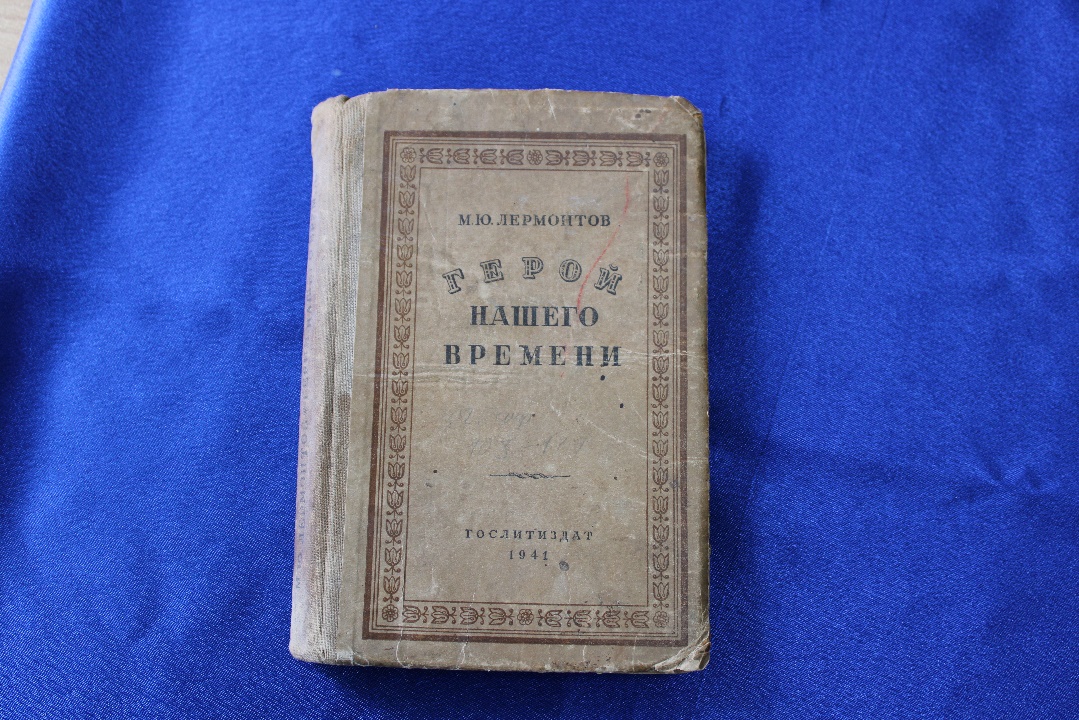 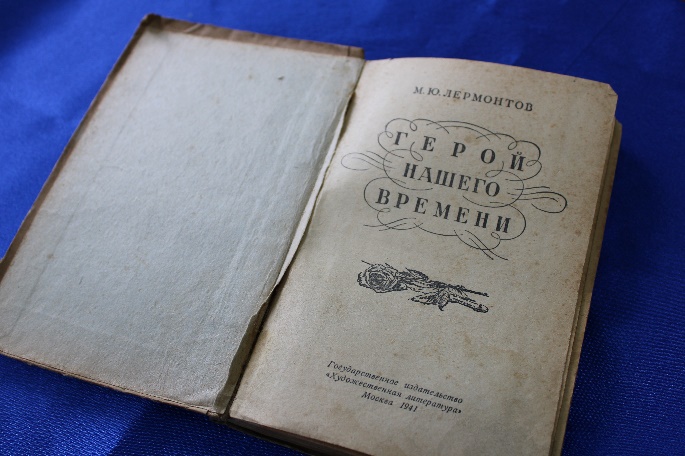 Инвентарный номер245Название, назначениеКнига «Герой нашего времени» автор М.Ю. Лермонтов Гослитиздат, 1941Место и время изготовленияГосударственное издательство «Художественная литература», Москва 1941 годКоличество1Материалбумага, картонТехникатипографская печать, фабричное производствоРазмер11 x 17 смСохранностьудовлетворительная, пожелтение, надписи карандашом от руки стр.92, пятнаОписание На картонной обложке автор «М.Ю.Лермонтов», название книги «Герой нашего времени», наименование издательства «ГОСЛИТИЗДАТ», год выпуска «1941» Иллюстрации художника П.Я. ПавлиноваИсточник поступлениядар из частной библиотеки https://www.qrcode-monkey.com/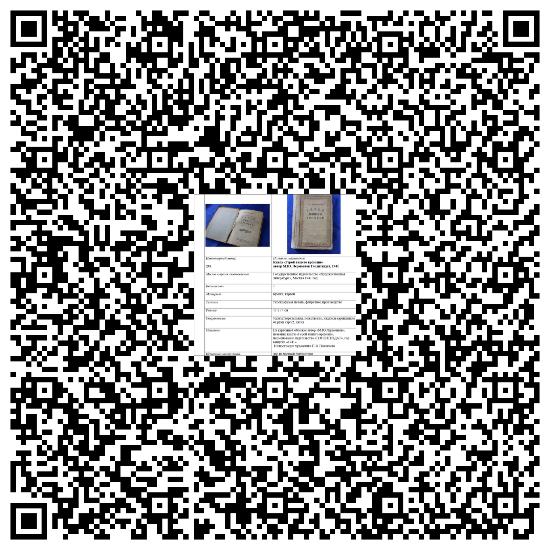 CodeTwo QR Code DesktopReader & Generator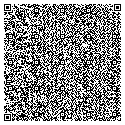 https://www.stqr.ru/qrcodes/dynamic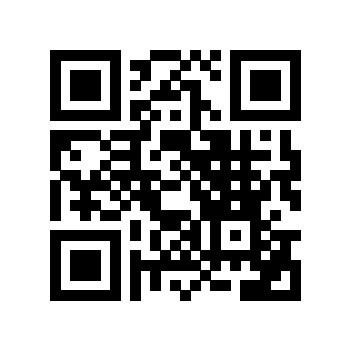 https://www.qrcodechimp.com/user/dashboard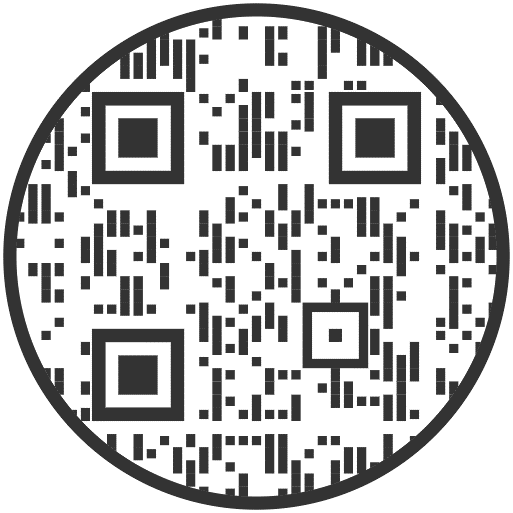 